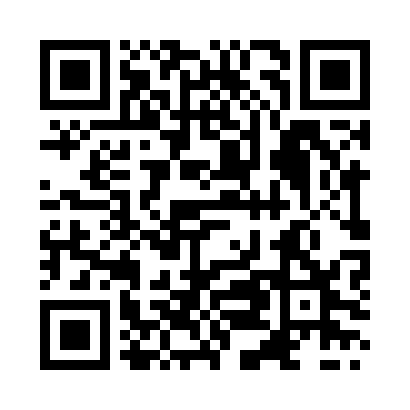 Prayer times for Bubenai, LithuaniaWed 1 May 2024 - Fri 31 May 2024High Latitude Method: Angle Based RulePrayer Calculation Method: Muslim World LeagueAsar Calculation Method: HanafiPrayer times provided by https://www.salahtimes.comDateDayFajrSunriseDhuhrAsrMaghribIsha1Wed3:135:481:296:429:1211:382Thu3:125:461:296:439:1411:393Fri3:115:441:296:449:1611:404Sat3:115:421:296:459:1711:405Sun3:105:401:296:469:1911:416Mon3:095:381:296:489:2111:427Tue3:085:361:296:499:2311:438Wed3:075:331:296:509:2511:449Thu3:065:311:296:519:2711:4410Fri3:055:291:296:529:2911:4511Sat3:055:271:296:539:3111:4612Sun3:045:261:296:549:3311:4713Mon3:035:241:296:559:3511:4814Tue3:025:221:296:569:3711:4815Wed3:025:201:296:579:3911:4916Thu3:015:181:296:599:4011:5017Fri3:005:161:297:009:4211:5118Sat2:595:151:297:019:4411:5219Sun2:595:131:297:029:4611:5220Mon2:585:111:297:039:4711:5321Tue2:585:101:297:049:4911:5422Wed2:575:081:297:049:5111:5523Thu2:565:071:297:059:5211:5624Fri2:565:051:297:069:5411:5625Sat2:555:041:297:079:5611:5726Sun2:555:021:307:089:5711:5827Mon2:545:011:307:099:5911:5828Tue2:545:001:307:1010:0011:5929Wed2:544:591:307:1110:0212:0030Thu2:534:581:307:1110:0312:0131Fri2:534:561:307:1210:0412:01